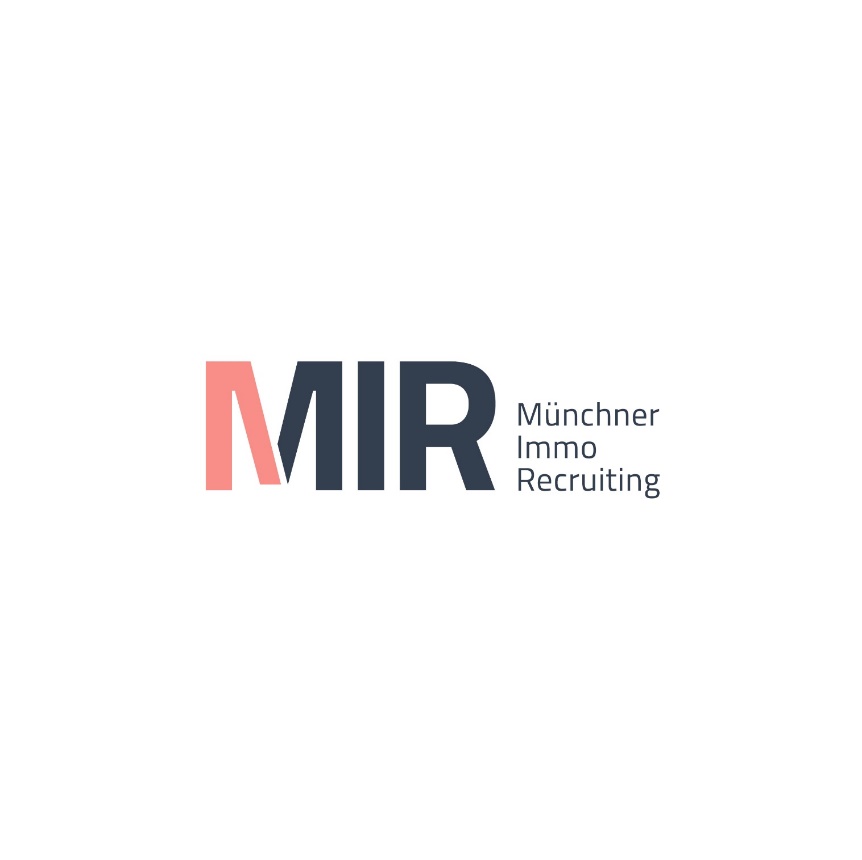 Sie fügen neue Zeilen hinzu, indem Sie in das letzte Feld rechts unten klicken und dann die Taste Tab drücken.BisherGenderneutrale AlternativeKandidatenKandidierendeMitarbeiterführungPersonalmanagement; Personenführung; PersonalpolitikMitarbeitergesprächDienstbesprechung; Qualifikationsgespräch; Arbeitsgespräch; Beurteilungsgespräch; Jahresgespräch; Beschäftigtengespräch; Personalgespräch; MitarbeitendengesprächSpezialistSpezialist*in BauherrBauherr*innenDienstleister (pl.)Dienstleistende (pl.)Mitarbeiter (sg. + pl.)Arbeitskraft, Teammitglied, Mitarbeiter*innen, Mitarbeitende; Beschäftigte; Angestellte; Tätige; Belegschaft; Teammitglieder; Arbeitskräfte; Kollegium; Personal; Teammitglieder; Werktätige; Betriebs-/Konzern-/Firmen-/Unternehmensangehörige; bei uns beschäftigte Personen; Festangestellte; Arbeitsgemeinschaft; Arbeitsgruppe; Beteiligte; Crew; Gruppe; Servicekräfte; Servicepersonal; Team, Fachkraft... jeder Mitarbeiter... sämtliche MitarbeitendenMitarbeiter in TeilzeitTeilzeitkraftMitarbeiter der Hochschule / UnimitarbeiterHochschulpersonalMitarbeiterschulungSchulung; Schulung der Belegschaft; MA-Schulung; Schulung der MitarbeitendenMitarbeitersuchePersonalsuche; MitarbeitendensucheBewerber Bewerber*innen, BewerbendeMitbewerber KonkurrenzWettbewerber Konkurrenz; WettbewerbsteilnehmendeKunden, KäuferKundschaft; Klientel; kaufende Personen; Menschen; Personen; Nutzende; Auftraggebende; Nachfrage; Zielgruppe; KaufinteressierteUnsere Kunden sind Unternehmen und Privatpersonen.Die Nachfrage kommt von Unternehmen und Privatpersonen.KundenbedürfnisseBedürfnisse der KundschaftkundenorientiertpublikumsorientiertBerater Ansprechperson, Beratendeeine spannende (Senior) Projektleitungsposition in einem renommierten Unternehmen mit eigenem, europaweitem Immobilienbestandeine spannende Aufgabe im Bereich Projektleitung in einem …Planern, Gutachtern und Steurernplanenden, begutachtenden und steuernden PersonenProjektbeteiligtenam Projekt beteiligten Personen EndkundenEndklientel, EndkundschaftErste/-r Ansprechpartner/-in Erste Kontaktperson NutzerNutzendeImmobilienbesitzerImmobilienbesitzende MentorMentor*inExperten FachleutePartnerKontaktArbeitgeberUnternehmen, FirmenkaufmännischwirtschaftlichChefFührungskraft, Leitungspersonen, LeitungTäterUnrechtspersonFreundHerzensmenschHändlerShopsKlientenKlientel, KundschaftZustellerKurierdienstAnbieterAnbietendeEntscheidungsträgerEntscheidungstragendeAkteureBeteiligteKaufmann, KauffrauKaufleute